О  формировании комиссии по соблюдению требований к служебному поведению федеральных государственных гражданских служащих Енисейского Управления Роскомнадзора и урегулированию конфликта интересовВ соответствии с Указом Президента Российской Федерации от 01 июля . № 821 «О комиссиях по соблюдению требований к служебному поведению федеральных государственных служащих  и урегулированию конфликта интересов» и приказом Роскомнадзора от 31 августа 2015 года № 104  «Об утверждении Порядка формирования и деятельности  комиссии территориального органа Федеральной службы по надзору в сфере связи информационных технологий                         и массовых коммуникаций  по соблюдению требований к служебному поведению федеральных государственных гражданских служащих и урегулированию конфликта интересов»,  п р и к а з ы в а ю: 1. Сформировать и утвердить Комиссию по соблюдению требований                          к служебному поведению федеральных государственных гражданских служащих Енисейского управления Роскомнадзора и урегулированию конфликта интересов                   в составе:•	Председатель комиссии: Берляков И.В. - заместитель руководителя Управления – начальник отдела КНСЭСиПС;•	Заместитель председателя комиссии: Сафьянова Е.Г. – начальник отдела ОПРиК;•	Секретарь комиссии: Ступина Н.В. – специалист-эксперт отдела ОПРиК;Члены комиссии:•        начальник отдела ФОиБУ – главный бухгалтер Жукова А.А.;•	главный специалист-эксперт отдела ЗПСПД Шевцов А.П.;•        кандидат экономических наук, доцент, заведующая кафедрой управления человеческими ресурсами Института экономики, государственного управления и финансов ФГАОУ ВО «Сибирский федеральный университет» - Воронцова И.П.;	•     кандидат экономических наук, доцент кафедры социально-экономического планирования Института экономики, государственного управления и финансов ФГАОУ ВО «Сибирский федеральный университет» - Почекутова Е.Н.2.  Признать утратившим силу приказ Енисейского управления Федеральной службы по надзору в сфере связи, информационных технологий и массовых коммуникаций от 14.02.2023 № 62 «О формировании комиссии по соблюдению требований к служебному поведению федеральных государственных гражданских служащих Енисейского Управления Роскомнадзора и урегулированию конфликта интересов».	3.  Контроль  исполнения настоящего  приказа оставляю за собой.Руководитель Управления                                                                        Н.А. БурдюковаПроект приказа подготовлен:Отделом ОПРиК							                           Е.Г. Сафьянова Ознакомлены:Заместитель руководителя Управления –начальник отдела КНСЭСиПС                                                                     И.В. БерляковЗаместитель руководителя Управления				                      А.А. Сватусь  Начальник отдела ФОиБУ- главный бухгалтер                                          А.А. ЖуковаГлавный специалист-эксперт ЗПСПД                                                          А.П. ШевцовСпециалист – эксперт отдела ОПРиК                                                         Н.В. Ступина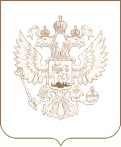 РОСКОМНАДЗОРЕНИСЕЙСКОЕ УПРАВЛЕНИЕ ФЕДЕРАЛЬНОЙ СЛУЖБЫ ПО НАДЗОРУ В СФЕРЕ СВЯЗИ, ИНФОРМАЦИОННЫХ ТЕХНОЛОГИЙ И МАССОВЫХ КОММУНИКАЦИЙПРИКАЗ                                 06.07.2023                                                                                                    №    213Красноярск